Quiz - Law of Sines Solve each triangle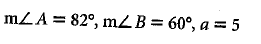 1.  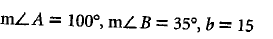 2.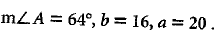 3.   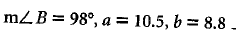 4. 5.   Find the area   